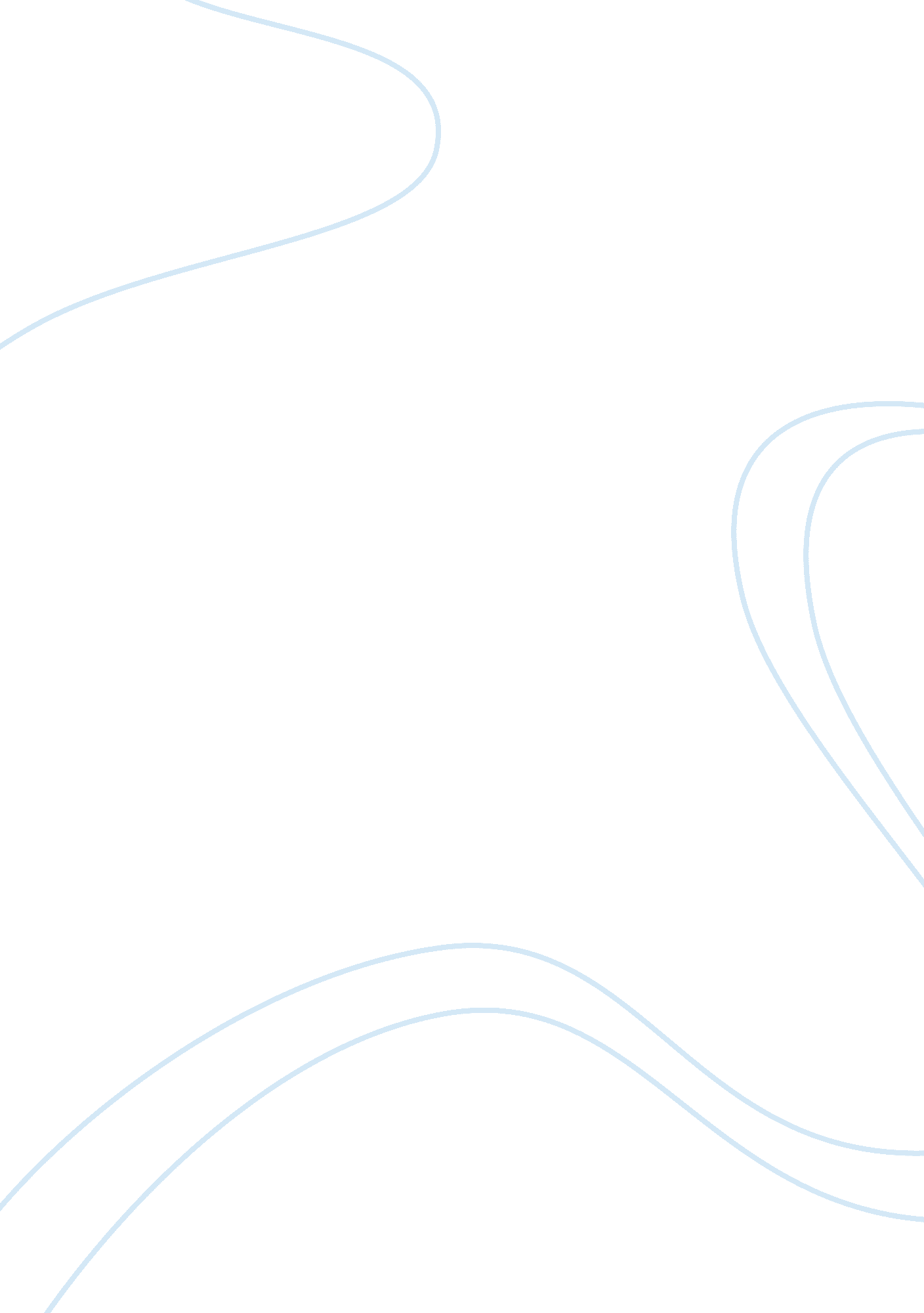 Behavioral problems between students and teachersProfession, Student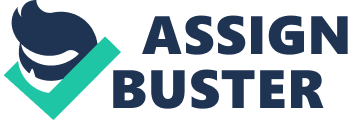 Today’s present generation or the generation x, every student have different behavior towards their teacher. The way they think and feel about their teachers differs from each other. Each one of them has behavioral problems that could affect their relationship between their mentors. Most students are being disrespectful to their teachers in or out of the campus. They can’t even bow their head as a sign of respect when they’re having a class. Some students are answering back in a sarcastic way to their teachers. Behavior is the way in which someone conducts oneself or behaves. It is the way in which something functions or operates. Behavior, conduct, deportment, comportment refer to one’s actions before or toward others, especially on a particular moment. Behavior refers to actions usually measured by commonly accepted standards. Conduct refers to actions viewed collectively, especially as measured by an ideal standard: Conduct is judged according to principles of ethics Deportment is behavior related to a code or to an arbitrary standard: Deportment is guided by rules of etiquette. When a child misbehave or fails to meet expectations at school, the child’s home and family life should be considered. Several family factors can influence a child’s behavior and ability to execute in the classroom. These include economic stability, changes in family relationships, parental attitudes toward education and incidents of child abuse. Economic stability, poverty can affect school readiness in several ways. Children from lower income homes often go through a lack of parental consistency, a frequent change in part-time caregivers, a lack of supervision, poor nutrition and poor role-modeling. Changes in family relationship, divorce have long been linked to behavior problems, anxiety and depression in children. Parental attitudes toward education, children learn first by mimicking behavior they see modeled for them. Child abuse, it can happen by way of physical abuse, emotional abuse, neglect, sexual abuse, or substance abuse in the home. All of us have gone through schooling, and if fortunate had a favorite teacher. A positive relationship between the student and the teacher is difficult to establish, but can be found for both individuals at either end. The qualities for a positive relationship can vary to set a learning experience approachable and encouraging the students to learn. A teacher and student who have the characteristic of good communications, respect in a classroom, and show interest in teaching from the point of view of the teacher and learning from a student will establish a positive relationship in the classroom. This relationship can affect the behavior of students when interacting to their teachers. 